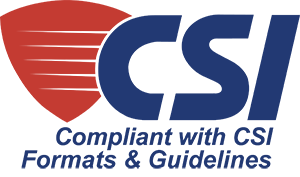 Marks USAA Division of the Napco Security Group365 Bayview AvenueAmityville, New York 11701Phone (631) 225-5400Toll Free 800-526-0233Fax (631) 225-6136http://www.marksusa.comSpecifiers: Click on the ¶ icon in the WORD toolbar to reveal detailed instructionsDISCLAIMER: Specification requires the sole professional judgment and expertise of the qualified Specifier and Design Professional to adapt the information to the specific needs for the Building Owner and the Project, to coordinate with their Construction Document Process, and to meet all the applicable building codes, regulations and laws. Marks USA (A Napco Security Group Company) expressly disclaims any warranty of merchantability or fitness for particular purpose of the product or project.Specifier Note:  edit the guide specifications to fit the needs of specific projects. Contact a Marks USA Product Representative to assist in appropriate product selections.References have been made within the text of the specification to MasterFormat 2012 Section numbers and titles; SECTION 08 71 53SECURITY DOOR HARDWAREPART 1 - GENERALSUMMARYSection Includes:Specifier Note: Coordinate requirements with Division 28 section describing Electronic Access Control and Intrusion detection Procedures. High-performance Security Door Hardware products including the following:Mortise LocksetsCylindrical LocksetsElectrified LocksetsTubular LocksetsDeadbolts and DeadlatchesBiometricsElectronic Access Control LocksetsGate LocksInstitutional Life Safety Mortise LocksetsHospital Push/Pulls LocksetsHigh Security CylindersRelated Sections:Section [28 10 00 - Electronic Access Control and Intrusion Detection]REFERENCESSpecifier Note The specifier may include the following statement in Division 01, Section describing References.American National Standards Institute (ANSI):ANSI/BHMA A156.13-2005; Standard for Mortise locks including the operational test, security tests, cycle tests, finish tests, material evaluation tests and dimensional criteria.ANSI/BHMA A156.2-2003; Standard for bored and preassembled locks and latches, and includes general information, definitions, dimensional criteria, tests (procedures and required equipment) and their required results to meet grade standards.Underwriters Laboratory (UL):1. 	UL – 1034; Standard of Safety for Burglary-Resistant Electric 
Locking Mechanisms. SUBMITTALSSpecifier Note: Coordinate requirements with Division 01, section describing Submittal Procedures. Product Data:Submit manufacturer current technical literature for each type of product.Shop Drawings:Include details, dimensions, and attachments to other work.Finish Hardware Schedule:Coordinate finish hardware schedule with project Door Hardware Consultant Coordinate hardware with doors, frames and related work to ensure proper size, thickness, hand, function and finish of hardware. Organize hardware schedule into "hardware sets" indicating complete designations of every item required for each door or opening; and include the following information:Type, style, function, size and finish of each hardware item.Name and manufacturer of each item.Fastenings and other pertinent information.Location of hardware set cross-referenced to indications on drawings both on floor plans and in door and frame schedule.Explanation of all abbreviations, symbols, codes, etc.Mounting locations for hardware.Door and frame sizes and materials.Wiring Diagrams: Provide complete system wiring diagrams for all electronic access locksets.Installation Instructions: Provide manufacturers written installation and finish instructions for finish hardware. Send installation instructions to site with hardware.Specifier Note: Coordinate requirements with Division 01, section describing Quality Assurance Procedures. QUALITY ASSURANCEQualificationsManufacturer:The manufacturer shall have a minimum of ten years experience in the production of Door Hardware.DELIVERY, STORAGE & HANDLINGDelivery and Acceptance Requirements:Mark or tag each item of hardware, with identification related to final hardware schedule, and include basic installation instructions with each item or package.Wrap and crate finished components and assemblies to prevent damage to finished items.Deliver individually packaged hardware items at the proper time and location (shop or project site) for installation.Determine and coordinate the openings for delivery and installation of equipment.Storage and Protection: Hardware received, but not installed shall be placed in secured storage.  Control handling to prevent losses and delays before and after installation.WARRANTYManufacturer’s Warranty:Lifetime Mechanical Limited Warranty - MARKS USA warrants that its products are free from defects in materials and workmanship. This warranty is limited to the lifetime of the door on which our lock is installed. In the event our product does not conform to this warranty, MARKS USA will repair or replace the product free of charge. This warranty does not cover defects or damage arising from improper installation, lack of or improper maintenance, improper storage, shipping and handling, ordinary wear and tear, misuse, abuse, accident, unauthorized service, or use with unauthorized non-MARKS products or parts. We reserve the right to make changes in materials, components or manufacturing methods. Liability under all warranties expressed or implied is limited to replacement of the defective goods. This warranty does not cover nor provide for the reimbursement or payment of incidental or consequential damages. Additionally, the company will not warrant ANSI A156.2 Grade 2 lever product installed in educational facilities and student housing.Two Year Electronic Limited Warranty – Marks USA warrants to the original purchaser that its products are free from defects in materials and workmanship so long as they occupy the premises. In the event our product does not conform to this warranty, MARKS USA will repair or replace the product free of charge at its sole discretion. This warranty does not cover defects or damage arising from improper installation, lack of or improper maintenance, improper storage, shipping and handling, improper application or specification, ordinary wear and tear, misuse, abuse, accident, improper voltage, unauthorized service, or use with unauthorized non-MARKS products or parts.Specifier Note: Product Information is proprietary to Marks USA. If additional products are required for competitive procurement, contact Marks USA for assistance.PRODUCTSMANUFACTURERSList of approved manufacturers:Marks USA365 Bayview Ave.Amityville, N.Y. 11701Phone (631) 225-5400Fax (631) 225-6136ASSEMBLYA.	Locksets to be manufactured by Marks USA of Amityville, NY. 11701Specifier Note: The following products are referenced by the Marks USA Catalog Designations and the Ansi Function numbers. Make the necessary insertions and deletions to fit the needs of specific projects. Refer to the Marks USA Catalog for detailed specifications for each type assembly. Contact a Marks USA Product Representative to assist in the appropriate product selections.B.	Provide configuration of lock as required by Hardware Group:SERIES 1000 – MORTISE – CERTIFIED FOR OPERATIONAL GRADES (GRADE 1)5BA-N thru 5WV-N  			(F01) – PASSAGE/CLOSET LATCHSET5BA-L thru 5WV-L 					(F02) – PRIVACY LOCK5BA-E thru 5WV-E  			(F04) – ENTRY/OFFICE LOCK5BA-J thru 5WV-J  			(F05) – CLASSROOM LOCK5BA-JM thru 5WV-JM			(F06) – HOSPITAL LOCK5BA-EW thru 5WV-EW 		(F07) – STOREROOM EXIT LOCK5BA-A thru 5WV-A 			(F08) – FRONT DOOR LOCK5BA-G thru 5WV-G 			(F09) – ENTRY/RESTROOM LOCK5BA-A thru 5WV-A 			(F10) – ENTRY/OFFICE LOCK5BA-FC thru 5WV-FC 		(F11) – EXIT LOCK5BA-F thru 5WV-F 			(F12) – ENTRY/OFFICE LOCK5BA-FW thru 5WV-FW 		(F13) – DORMITORY LOCK5BA-C thru 5WV-C 			(F14) – STORE DOOR LOCK5BA-H thru 5WV-H 			(F15) – HOTEL/MOTEL LOCK5T 								(F16) – DEADLOCK /KEY BOTH SIDES5P 								(F17) – DEADLOCK /KEY OUT OR TURN INSIDE5S 								(F18) – DEADLOCK /KEY OUTSIDE5BA-LF thru 5WV-LF 			(F19)  - PRIVACY/BEDROOM OR BATH LOCK5BA-FD thru 5WV-FD 		(F20) – APARTMENT LOCK5BA-B thru 5BA-B 			(F21)  - ENTRY/OFFICE LOCK5BA-LJ thru 5WV-LJ 			(F22)  - PRIVACY LOCK5BA-GL thru 5WV-GL 		(F26)  –INSTITUTION PRIVACY LOCK5SC 							(F29) – CLASSROOM LOCK5BA-WW thru 5WV-WW 		(F30) – INSTITUTION LOCK5BA-EX thru 5WV-EX 		(F31) – EXIT LOCK5BA-GC thru 5WV-GC 		(F32) – INTRUDER LATCH BOLT5BA-FX thru 5WV-FX 		(F33) – DORMITORY LOCK5BA-FC thru 5WV-FC 		(F34) – INTRUDER DEADBOLT5BA-AC thru 5WV-AC 		(F35) – ENTRANCE SERIES 1000 – MORTISE – CERTIFIED FOR SECURITY GRADES (GRADE 1)5BA-E thru 5WV-E 			(F04) - ENTRY/OFFICE LOCK5BA-J thru 55WV-JM			(F05) - CLASSROOM LOCK5BA-JM thru 5WV-JM 		(F06) – HOSPITAL LOCK5BA-EW thru 5WV-EW 		(F07)- STOREROOM EXIT LOCK5BA-A thru 5WV-A 			(F08)- FRONT DOOR LOCK5BA-G thru 5WV-G 			(F09)- ENTRY/RESTROOM LOCK5BA-A thru 55WV-A  			(F10)- ENTRY/OFFICE LOCK5BA-FC thru 5WV-FC  		(F11)- EXIT LOCK5BA-F thru 5WV-F  			(F12)- ENTRY/OFFICE LOCK5BA-FW thru 	5WV-FW 		(F13)- DORMITORY LOCK5BA-C thru 5WV-C  			(F14)- STORE DOOR LOCK5BA-H thru 5WV-H 			(F15)- HOTEL/MOTEL LOCK5T 								(F16)- DEADLOCK /KEY BOTH SIDES5P 								(F17)- DEADLOCK /KEY OUT OR TURN INSIDE5S 								(F18)- DEADLOCK /KEY OUTSIDE5BA-FD thru 5WV-FD 		(F20)- APARTMENT LOCK5BA-B thru 5WV-B  			(F21)- ENTRY/OFFICE LOCK5BA-GL thru 5WV-GL 		(F26)- INSTITUTION PRIVACY LOCK5SC  							(F29) - CLASSROOM LOCK5BA-WW thru 5WV-WW  		(F30) - INSTITUTION LOCK5BA-GC thru 5WV-GC  		(F32) - INTRUDER LATCH BOLT5BA-FX thru 5WV-FX  		(F33) - DORMITORY LOCK5BA-FC thru 5WV-FC  		(F34) - INTRUDER DEADBOLT5BA-AC thru 5WV-AC  		(F35) - ENTRANCE SERIES 4000-BORED (CYLINDRICAL) AND PREASSEMBLED LOCKS AND LATCHES (GRADE 1)180/280/195/295/395N 		(F75)- PASSAGE180L/280/195/295/395L 		(F76A)- PRIVACY LOCK180L/280/195/295/395P 		(F77A)- PATIO/INNER OFFICE LOCK180L/280/195/295/395DC 	(F80)- COMMUNICATING LOCK180L/280/195/295RDC      	(F80)- COMMUNICATING LOCK180L/280/195/295/395AB 	(F81)- OFFICE LOCK180L/280/195/295RAB      	(F81)- OFFICE LOCK 180L/280/195/295/395AB 	(F82A)- ENTRY LOCK180L/280/195/295RAB      	(F82A)- ENTRY LOCK180L/280/195/295/395AQ  	(F83)- EXIT LOCK180L/280/195/295/395S     	(F84)- CLASSROOM LOCK180L/280/195/295RS         	(F84)- CLASSROOM LOCK180L/280/195/295/395F     	(F86)- STOREROOM LOCK180L/280/195/295RF         		(F86)- STOREROOM LOCK180L/280/195/295/395DW  	(F87)- ASYLUM LOCK180L/280/195/295RDW      	(F87)- ASYLUM LOCK180L/280/195/295/395DA  	(F88)- ENTRY/RESTROOM LOCK180L/280/195/295RDA       	(F88)- ENTRY/RESTROOM LOCK180L/280/195/295/395FQ  	(F89)- EXIT LATCH180L/280/195/295/395T      	(F90)- DORMITORY LOCK180L/280/195/295/395RT   	(F90)- DORMITORY LOCK180L/280/195/295/395BS   	(F92)- SERVICE STATION DOOR LOCK180L/280/195/295/395RBS 	(F92)- SERVICE STATION DOOR LOCK180L/280/195/295/395H     	(F93)- HOTEL/MOTEL LOCK180L/280/195/295/395AB   	(F109)- ENTRY/OFFICE LOCK180L/280/195/295/395RAB 	(F109)- ENTRY/OFFICE LOCK180L/280/195/295/395DB    	(F110)- CLASSROOM LOCK180L/280/195/295/395RDB  	(F110) – CLASSROOM LOCK180L/280/195/295/395NB 	(F111) – COMMUNICATING PASSAGE180L/280/195/295/395FB    	(F112) – COMMUNICATING STOREROOM LOCK180L/280/195/295/395RFB   	(F112) – COMMUNICATING STOREROOM LOCK180L/280/195/295/395SB      	(F113) – COMMUNICATING CLASSROOM LOCK180L/280/195/295/395RSB    	(F113) – COMMUNICATING CLASSROOM LOCKBORED (CYLINDRICAL) AUXILIARY DEADLATCHES31K,31K-G1  (E06071) – CYLINDER X TURNPIECE31L,31L-G1  (E06081) – COMMUNICATING SINGLE CYLINDER31M, 31M-G1 (E06061) – DOUBLE CYLINDER31M,31S-G1  (E06091) – CLASSROOMSpecifier Note: The following Finish Types are referenced by the Marks USA Catalog Designations and the BHMA codes. Refer to the Marks USA Catalog or the BHMA 2012 Certified Products Directory for more detailed information on Finish Types. If you need further assistance, contact a Marks USA Product Representative to assist in the appropriate Finish Type selections.FINISH TYPESUS3 (Polished Brass, Clear Coated/BHMA CODE-605)US3E (Polished Brass “PVD”/BHMA CODE-605E)US4 (Satin Brass, Clear Coated/BHMA CODE 606 and 606E)US10(Satin Bronze, Clear Coat/BHMA CODE 612)US10E(Satin Bronze, “PVD”/BHMA CODE 612E)US10B(Dark Bronze Clear Coated/BHMA CODE 613B)US15(Satin Nickel Plated/BHMA CODE 619 & 619E)US26(Bright Chrome over Brass or Bronze/BHMA CODE 625 & 625E)US26D(Satin Chrome over Brass or Bronze/BHMA CODE 626 & 626E)US32(Polished Stainless Steel 300 Series/BHMA CODE 629)US32D(Satin Stainless Steel 300 Series/BHMA CODE 630)US3E(Inorganic coating over Brass/BHMA CODE 605E)US3E(Inorganic coating over Zinc/BHMA CODE 605E)EXECUTIONEXAMINATIONExamine doors frames, and related items for conditions that would prevent the proper application of finish hardware. Do not proceed until defects are corrected. INSTALLATIONInstall finish hardware in accordance with reviewed hardware schedule and manufacturer’s printed instructions. Pre-fit hardware before finish is applied, remove and re-install after finish is completed. Install hardware so parts operate smoothly, close tightly and do not rattle.FIELD QUALITY CONTROLAfter installation has been completed, provide the services of a qualified hardware consultant to check project to determine proper application of finish hardware according to schedule. Also check operation and adjustment of hardware items.ADJUSTINGAdjust parts for smooth, uniform operation.CLEANINGClean as recommended by manufacturer. Do not use materials or methods which may damage finish (surface) or surrounding construction.Clean adjacent surfaces soiled by hardware installation.END OF SECTION